教育部體育署 「教育部體育署獎勵補助中小學原住民族學生體育運動發展經費計畫」   花蓮縣玉里鎮中城國民小學    執行成果報告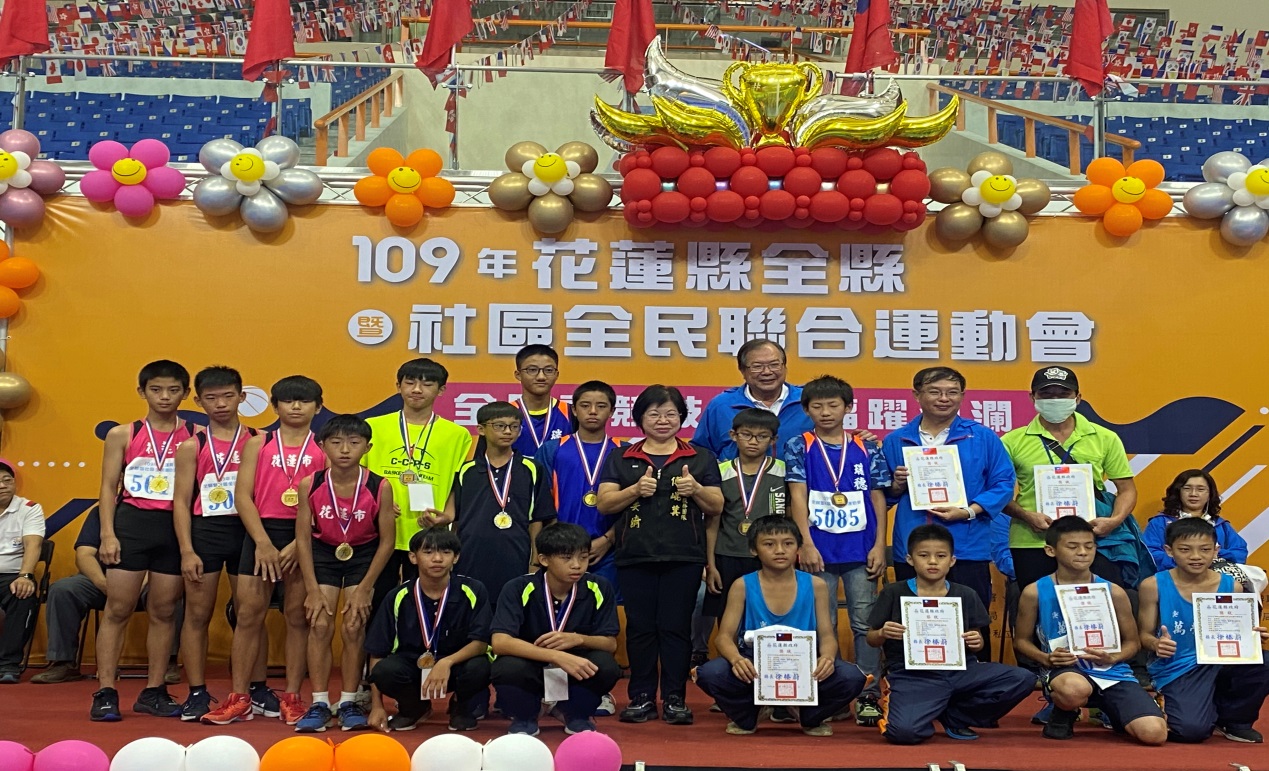 補助單位：教育部體育署 學校名稱：中城國民小學計畫執行人員：體衛組長-陳俊傑聯絡方式：8882372#122中華民國110年12月03日目錄       (一)計畫名稱與內容      (二) 實施內容      (三) 成果與自評與建議      (四) 實施進度表      (五) 參加人員名冊      (六) 活動相片      (七)經費      (八) 各項比賽獎狀※依據：(一)教育部體育署110年1月21日臺教體署學(一)字第1100003124號函辦理。(二)為培育原住民族學生多元體育人才，提升中小學原住民族籍學生多元體育社團發展，並協助非體育班學校推展體育運動社團及運動團隊，以提升原住民族地區中小學運動訓練資源，特辦理本計畫。計畫名稱與內容實施內容(一)培訓期間：第一階段：110年至止計120天。第二階段：110年至止計240天。(二)學期期間：每週一至週五晨間訓練（7時00分至8時整）    專長訓練：每週一至週五 課後實施二小時16：00分至18：00整              週六上午09：00至11：00，下午14：00至16：00(三)訓練地點：中城國小田徑場、玉里國中田徑場、玉里永昌分校田徑場(四)訓練方式：分年計畫、中期訓練計畫、短期訓練計畫三案實施之。※年計劃（1）冬季訓練（十一月、十二月）（2）鍛練期（一、二月）a全面性、多樣性。             A注重全面性及專門性的體能。b重量較不重質。               B質量並重。c重視技術及戰術的基礎訓練。   C培養技術及戰術應用能力。    （3）賽前期 （三、四月）     （4）比賽期（五、六）a培養專門性訓練。             A注重全面性及專門性的體能。b重視質的訓練。               B提高心智能力。c重視技術及戰術的穩定性。     C不留下疲勞的訓練。※中期訓練計劃：月－－－季（月）※短期訓練計劃：星期－－－月（週）以星期為單位註：＊：普通      ○：重要    ◎：非常重要    技術、戰術：基本動作（馬克A＋B，三步A＋B）    速度、敏捷性：起跑（＋）5次，衝刺（＋＋）2－4組    肌力、暴發力：重量訓練、循環訓練、彈跳。    耐力、持久力：間歇訓練（＋＋＋＋＋＋）                          （×3）4組（＋）2組  ※訓練方式：採長期培訓，訓練內容如附件課程表。叁、成果呈現肆、自評與建議    1、求勝慾望還需強烈點，比賽經驗不足，偶而臨場反應遲鈍。    2、比賽中判斷能力不足，而往往影響成績。    3、在比賽場中自我心理建設不夠冷靜。4、組訓過程較不易全員到齊，需再加強選手之向心力及責任感。5、多增加練習比賽機會，累積較多比賽經驗。6、年度設定參加之賽事成績均有及格達到預設標準。伍、參加人員名冊花蓮縣玉里鎮中城國小田徑隊名單陸、活動相片1(比賽、頒獎)活動相片2(頒獎、在校及移地訓練、課業輔導)項目內容內容(一)計畫名稱教育部體育署獎勵補助中小學原住民族學生體育運動發展經費計畫教育部體育署獎勵補助中小學原住民族學生體育運動發展經費計畫(二)計畫申請項目田徑田徑(二)計畫目標一、階段目標：參加全國110年新北市全國青年盃田徑               公開賽進入決賽。二、總目標：參加110年全國小學田徑錦標賽獲得前3名。一、階段目標：參加全國110年新北市全國青年盃田徑               公開賽進入決賽。二、總目標：參加110年全國小學田徑錦標賽獲得前3名。(三)辦理單位指導單位教育部體育署(三)辦理單位執行單位花蓮縣玉里鎮中城國民小學(四)執行單位聯絡資訊地址花蓮縣玉里鎮中山路一段1號(四)執行單位聯絡資訊電話03-8882372(四)執行單位聯絡資訊傳真03-8881428(四)執行單位聯絡資訊計畫聯絡人姓名：陳俊傑職稱：體衛組長電話：0933680226    03-8882372#122E-mail：b994946@yahoo.com.tw(五)計畫內容略述一、執行內容：1、配合本校田徑運動團隊年度培訓計畫，藉由以賽代訓，厚   植選手技能、強化對戰競爭力，以達到年度培訓計畫之目   標。2、檢核本校田徑運動團隊教練訓練成效，做為改善訓練計畫   之依據。二、執行方式：分年計畫、中期訓練計畫、短期訓練計畫三案   實施之。一、執行內容：1、配合本校田徑運動團隊年度培訓計畫，藉由以賽代訓，厚   植選手技能、強化對戰競爭力，以達到年度培訓計畫之目   標。2、檢核本校田徑運動團隊教練訓練成效，做為改善訓練計畫   之依據。二、執行方式：分年計畫、中期訓練計畫、短期訓練計畫三案   實施之。(六)經費使用核定金額400,000元整(六)經費使用實際支出額400,000元整(六)經費使用核銷完成日期及經費落差說明110年12月03日週週週週週週週星期內容一二三四五六技術戰術訓練內容○○球類活動◎＊速度、敏捷性訓練內容◎球類活動○肌力、暴發力訓練內容◎球類活動◎耐力、持久力訓練內容○球類活動＊項目名稱選　手姓　名賽會名稱比　賽項　目獲得名次教　練姓　名田徑葛啟珩109年縣長盃中小學聯運田徑錦標賽國小男甲組60公尺第一名陳俊傑田徑葛啟珩109年縣長盃中小學聯運田徑錦標賽國小男甲組200公尺第三名陳俊傑田徑蘇祥奕109年太平洋西岸聯盟田徑邀請賽國小男生組100公尺第一名陳俊傑田徑蘇祥奕109年太平洋西岸聯盟田徑邀請賽國小男生組200公尺第一名陳俊傑田徑蘇祥奕109年台北市秋季盃全國田徑公開賽國小男生組60公尺第一名陳俊傑田徑蘇祥奕109年台北市秋季盃全國田徑公開賽國小男生組100公尺第二名陳俊傑田徑蘇祥奕109年花蓮縣全縣暨社區運動會田徑國小男生組100公尺第一名陳俊傑田徑蘇祥奕109年花蓮縣全縣暨社區聯合運動會國小男生組200公尺第一名陳俊傑田徑蘇祥奕109年花蓮縣全縣暨社區聯合運動會國小男生組4x100公尺第二名陳俊傑田徑蘇祥奕109年花蓮縣全縣暨社區聯合運動會國小男生組4x200公尺第二名陳俊傑田徑劉昕汝109年花蓮縣全縣暨社區聯合運動會國小女生組跳遠第四名陳俊傑田徑蘇祥奕110年新北市全國青年盃田徑公開賽公開國小男生組60公尺第二名陳俊傑田徑蘇祥奕110年新北市全國青年盃田徑公開賽公開國小男生組100公尺第一名陳俊傑田徑劉昕汝110年花東原住民族田徑積點賽-春季場國小女乙組60公尺第二名陳俊傑田徑劉昕汝110年花東原住民族田徑積點賽-春季場國小女乙組跳遠第一名陳俊傑田徑江晨伶110年花東原住民族田徑積點賽-春季場國小女乙組跳遠第四名陳俊傑田徑張智凱110年花東原住民族田徑積點賽-春季場國小男乙組60公尺第四名陳俊傑田徑蘇祥奕110年花東原住民族田徑積點賽-春季場國小男甲組60公尺第一名陳俊傑田徑蘇祥奕110年花東原住民族田徑積點賽-春季場國小男甲組100公尺第一名陳俊傑田徑劉昕汝110年縣長盃中小學聯運田徑錦標賽國小女乙組60公尺第二名陳俊傑田徑劉昕汝110年縣長盃中小學聯運田徑錦標賽國小女乙組跳遠第一名陳俊傑田徑張智凱110年縣長盃中小學聯運田徑錦標賽國小男乙組60公尺第四名陳俊傑田徑蘇祥奕110年縣長盃中小學聯運田徑錦標賽國小男甲組60公尺第一名陳俊傑田徑蘇祥奕110年縣長盃中小學聯運田徑錦標賽國小男甲組100公尺第一名陳俊傑田徑蘇祥奕110年全國小學田徑錦標賽公開國小男生組60公尺第二名陳俊傑田徑蘇祥奕110年全國小學田徑錦標賽公開國小男生組100公尺第二名陳俊傑田徑蘇祥奕110年全國小學田徑錦標賽公開國小男生組4x100公尺接力第四名陳俊傑田徑劉昕汝110年花東原住民族田徑積點賽-秋季場國小女乙組60公尺第一名陳俊傑田徑劉昕汝110年花東原住民族田徑積點賽-秋季場國小女乙組跳遠第一名陳俊傑田徑趙士熏110年花東原住民族田徑積點賽-秋季場國小男乙組壘球第六名陳俊傑田徑劉昕汝110年花蓮縣全縣暨社區聯合運動會國小女生組跳遠第一名陳俊傑田徑劉昕汝110年花蓮縣全縣暨社區聯合運動會國小女生組4x100公尺接力第二名陳俊傑田徑劉昕汝110年花蓮縣全縣暨社區聯合運動會國小女生組60公尺第三名陳俊傑編號年級選手姓名性別運動專長族別1六年級蘇祥奕男60公尺、100公尺太魯閣族2六年級陳石惠慈女60公尺、100公尺阿美族3六年級林恩慈女60公尺、100公尺阿美族4五年級張浩宇男60公尺、跳遠阿美族5四年級張智凱男60公尺、跳遠阿美族6四年級劉昕汝女60公尺、100公尺阿美族7四年級王希妍女60公尺、跳遠布農族8四年級江晨伶女60公尺、100公尺布農族9四年級楊庭茜女60公尺、跳遠一般生10四年級邱宇謙男60公尺、100公尺一般生11三年級趙士熏男壘球擲遠布農族12三年級賴昶羽男60公尺、跳遠一般生13三年級王宇宸男60公尺、跳遠布農族合計*選手總計　13　人，原住民　10　人，非原住民　3　人。*選手總計　13　人，原住民　10　人，非原住民　3　人。*選手總計　13　人，原住民　10　人，非原住民　3　人。*選手總計　13　人，原住民　10　人，非原住民　3　人。*選手總計　13　人，原住民　10　人，非原住民　3　人。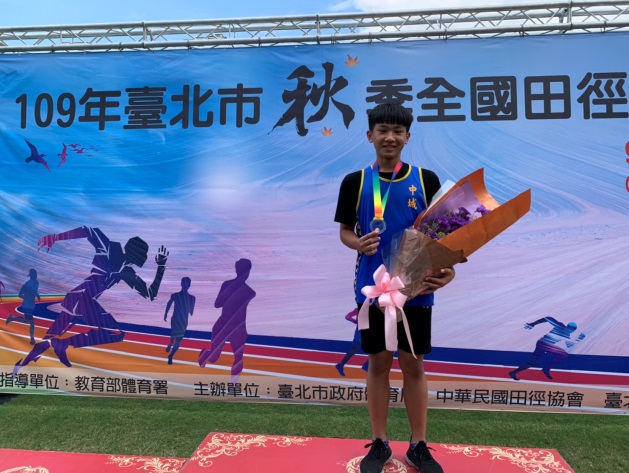 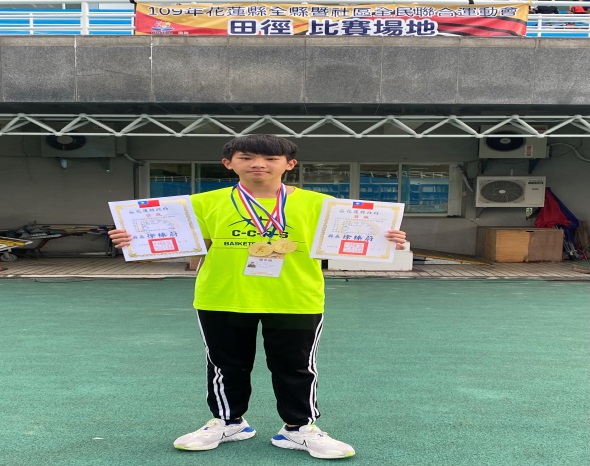 說明：參加109年台北市秋季全國田徑公開賽頒獎情形說明：參加109年全縣運動會獲獎頒獎情形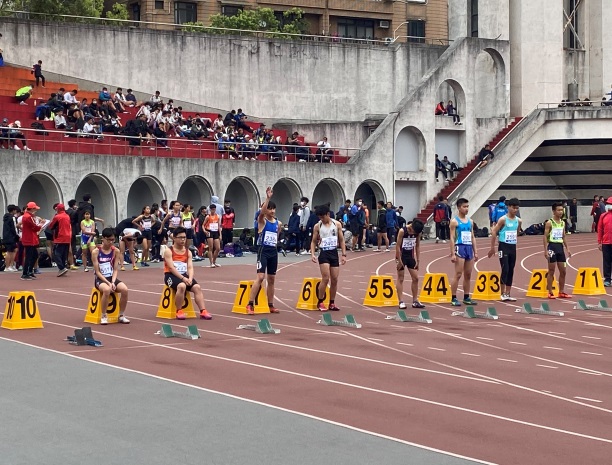 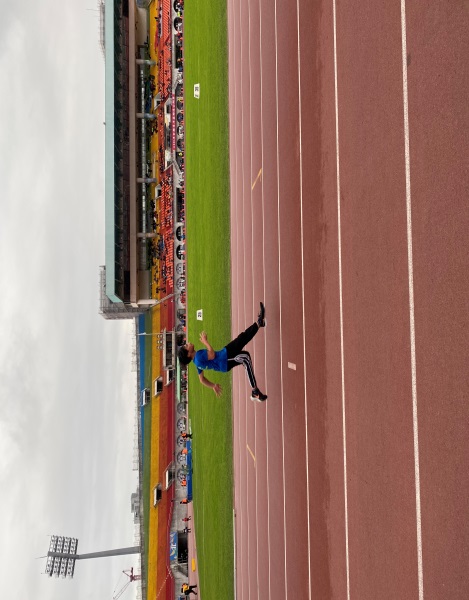 說明：參加110年新北市青年盃全國田徑公開賽準備100M比賽情形說明：參加110年新北市青年盃全國田徑公開賽比賽場地熱身情形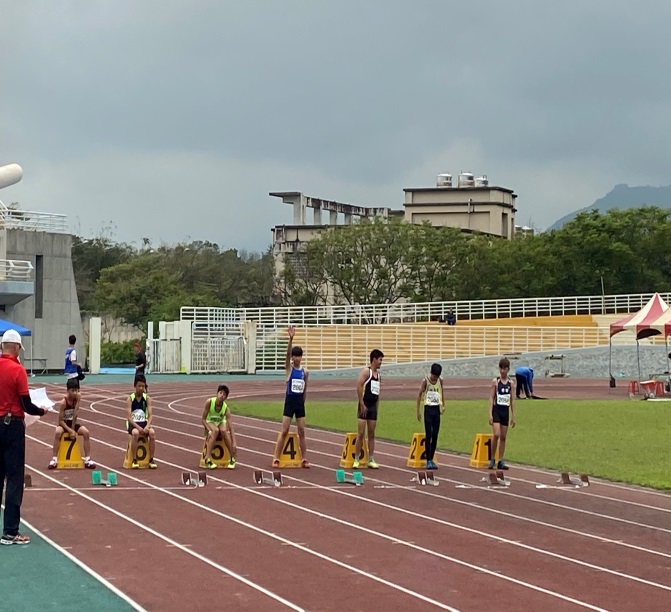 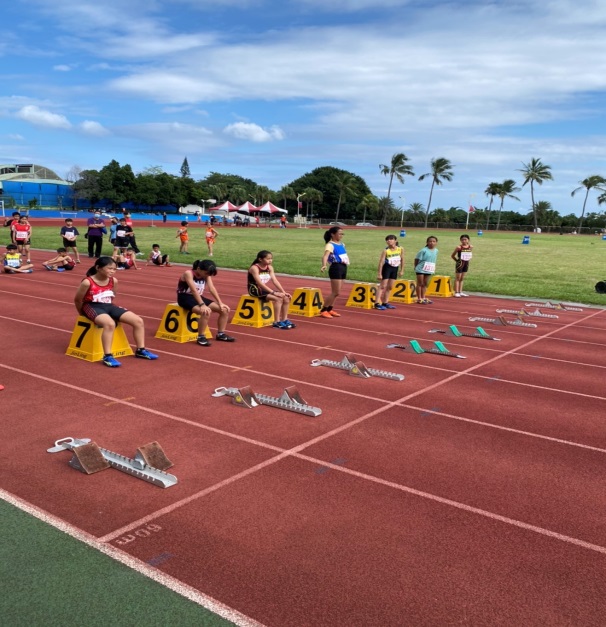 說明：加109年全縣運動會田徑賽國小男生60M照情形說明：參加110年花蓮縣全縣運動會田徑賽國小女生60M照情形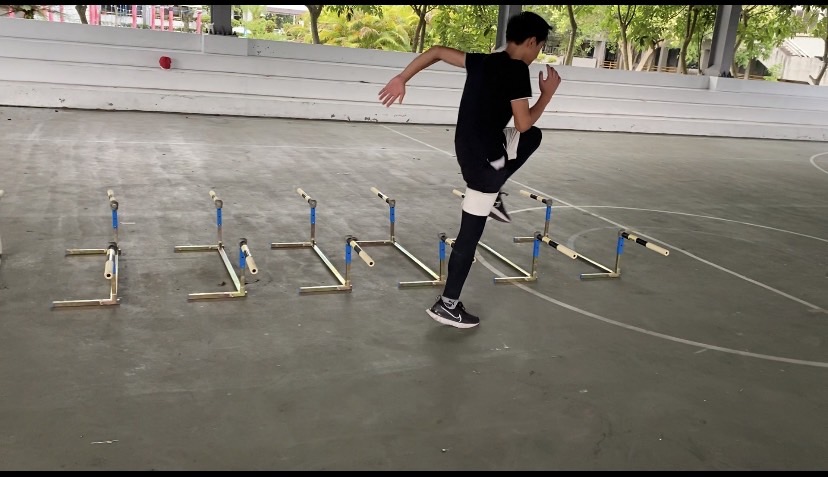 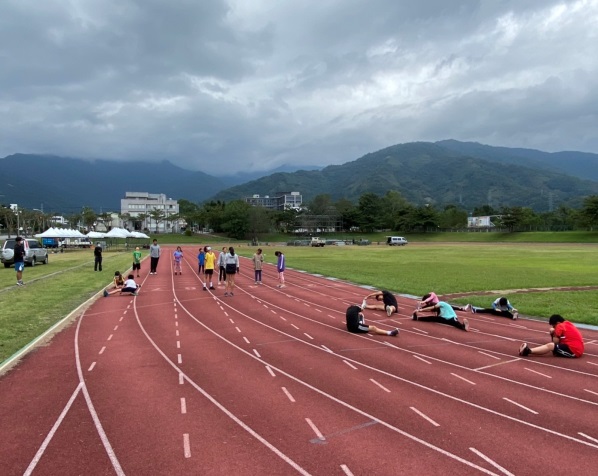 說明：暑假時間學校訓練情形說明：國小學校集中移地訓練情形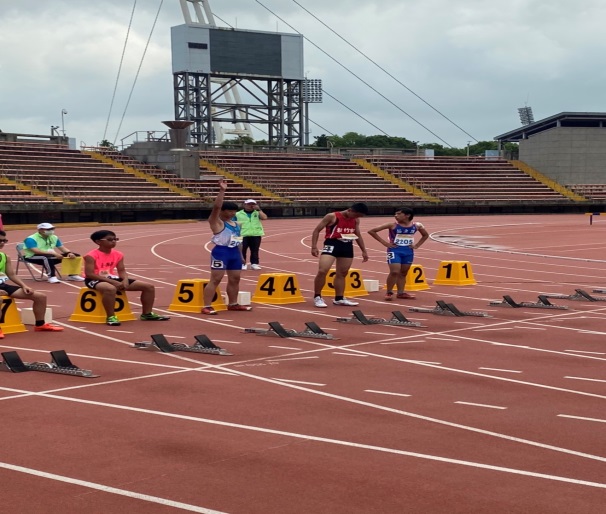 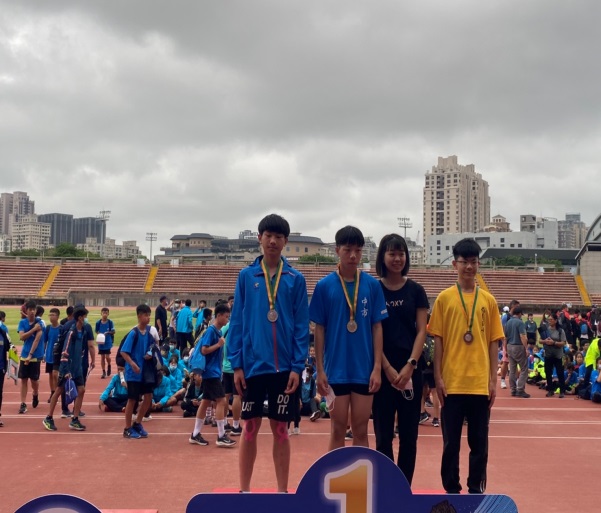 說明：參加110年全國小學田徑錦標賽準備比賽情形說明：參加110年全國小學田徑錦標賽獲獎頒獎照情形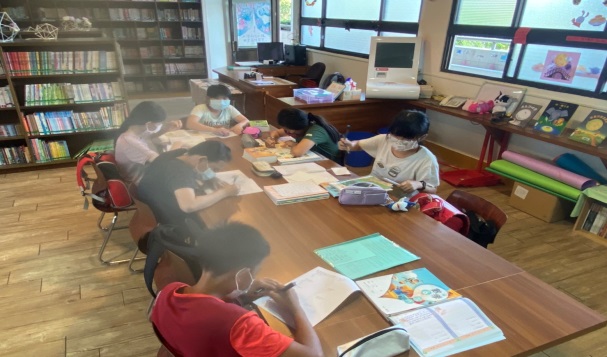 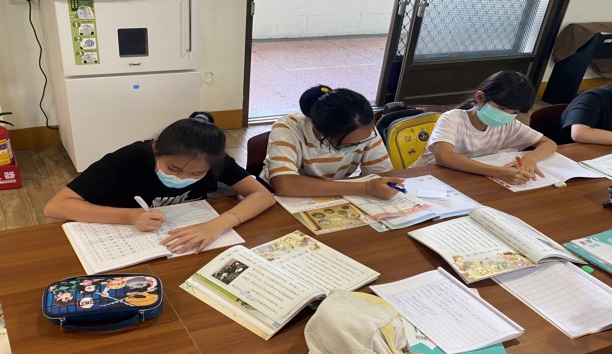 說明：學校學生進行課業輔導情形說明：學校學生進行課業輔導情形